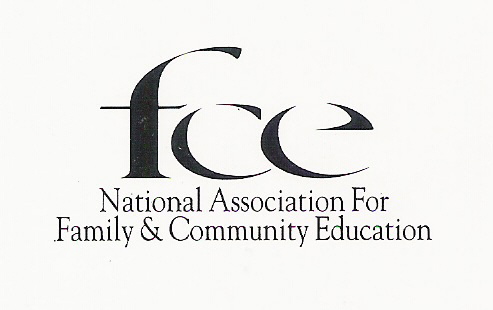 2019 Membership Form***Type or Print Clearly in ink******Do Not Abbreviate City, County, Street or State Names***Date______________ Current Member ID#                              Email_______________________________First Name________________________ M.I.______ Last Name __________________________________Mailing Address_________________________________________________________________________
City ___________________________________State ______________________Zip Code+4 ___________Phone No ________________________________________Council _______________________________  _______________________________Family Membership: (Please list) Spouse Name _______________________________________________				Dependent Child(ren)________________________________________________________Sign and send with total membership dues to Club Treasurer by _________________________.New Member (Never belonged to FCE before)       Member Signature__________________________________________________________
      Must be original signature, copies will not be accepted…To strengthen individuals, families, and communitiesthrough continuing education, developing leadership, and community action. DuesIndividualFamilySenior(80+ years)YouthUnder18National$ 20.00            $ 30.00        $16.50State$12.50$12.50$12.50Council/County/ParishClubTotal